Le jeu des 7 erreursRetrouvez les 7 erreurs. Les réponses sont à la prochaine page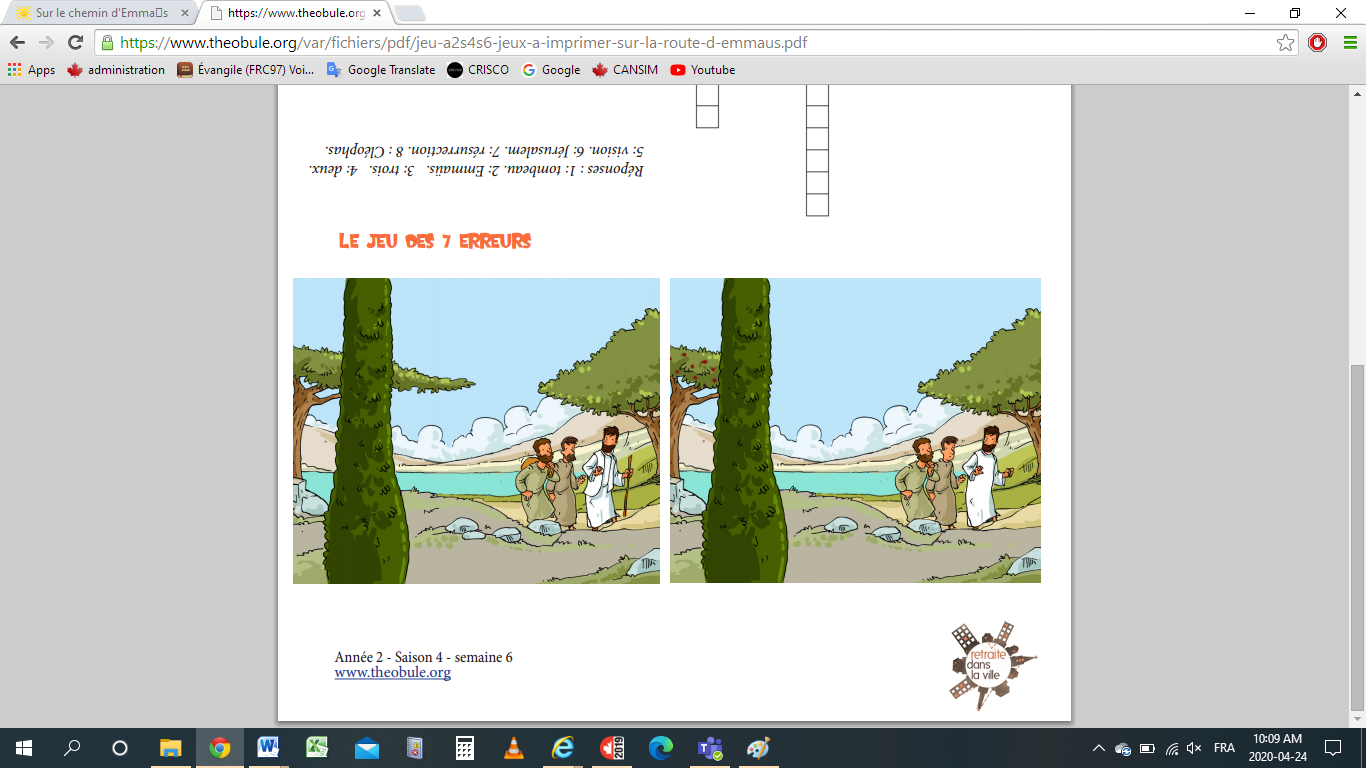 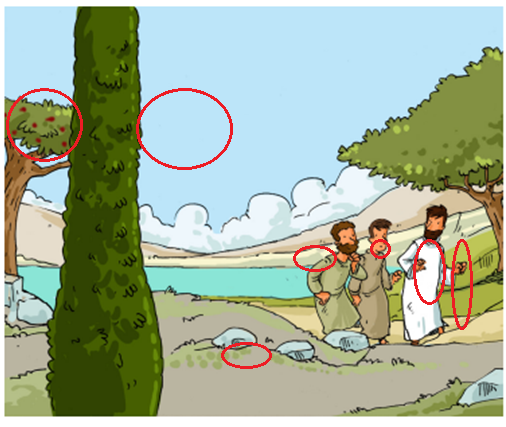 